POZDRAVLJENI UČENCI IN UČENKE IZ 1.C            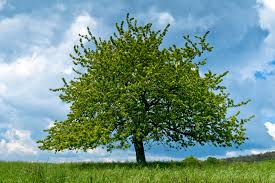 DANES LAHKO PELJEŠ MAMICO IN ATIJA V GOZD, KJER NI VELIKO LJUDI. NAJBOLJE, DA STARŠI DOLOČIJO KRAJ IN LAHKO SE IGRATE IGRO »OBJEMI DREVO«ZA IGRO POTREBUJETE RUTKO, KI PREKRIJE OČI.PRAVILA: EDEN OD VAS IMA ZAVEZANE OČI, VODIČ GA PELJE K DREVESU, KI NI DALEČ STRAN. SEVEDA ZELO PAZI NA NJEGOV KORAK, GA DRŽI ZA ROKE.KO PRIDETA DO ŽELJENEGA DREVESA, GA TISTI, KI IMA ZAVEZANE OČI OBJAME, SE GA DOTIKA,RAZIŠČE KAKŠNO JE LUBJE. JE GLADKO, HRAPAVO? NATO GA VODIČ SPET ZELO PREVIDNO ODPELJE STRAN NA ZAČETNO MESTO. LAHKO UBERETA DRUGO POT, DA JE BOLJ ZANIMIVO.IN KO SNAME PREVEZO ČEZ OČI MORA UGOTOVITI KATERO DREVO JE BILO. POSKUSITE POIMENOVATI DREVO, NATO PA GA SKUPAJ OBJAMETE IN SI PODARITE OBJEM.TUDI JAZ VAM VSEM POŠILJAM OBJEM IN VAM POŠILJAM LEPE POZDRAVE Kogovšek Mirjana